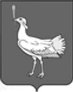 СОБРАНИЕ ПРЕДСТАВИТЕЛЕЙСЕЛЬСКОГО ПОСЕЛЕНИЯАЛЕКСАНДРОВКАМУНИЦИПАЛЬНОГО РАЙОНАБОЛЬШЕГЛУШИЦКИЙСАМАРСКОЙ ОБЛАСТИЧЕТВЁРТОГО СОЗЫВАРЕШЕНИЕ № 11                                           от 21 октября  2020 г.Об избрании главы сельского поселения Александровка муниципального района Большеглушицкий Самарской областиВ соответствии с Федеральным законом от 06.10.2003 № 131-ФЗ «Об общих принципах организации местного самоуправления в Российской Федерации», Уставом сельского поселения Александровка муниципального района Большеглушицкий Самарской области, Решением Собрания представителей сельского поселения Александровка муниципального района Большеглушицкий Самарской области от  03.08.2015 г. № 190 «Об утверждении Порядка проведения конкурса по отбору кандидатур на должность главы сельского поселения Александровка муниципального района Большеглушицкий Самарской области», рассмотрев кандидатуры на должность главы сельского поселения Александровка муниципального района Большеглушицкий Самарской области, представленные конкурсной комиссией по отбору кандидатур на должность главы сельского поселения Александровка муниципального района Большеглушицкий Самарской области по результатам конкурса по отбору кандидатур на должность главы сельского поселения Александровка муниципального района Большеглушицкий Самарской области, Собрание представителей сельского поселения Александровка муниципального района Большеглушицкий Самарской областиРЕШИЛО:1. Избрать высшим выборным должностным лицом сельского поселения Александровка муниципального района Большеглушицкий Самарской области – главой сельского поселения Александровка муниципального района Большеглушицкий Самарской области сроком на пять лет Горшкова Александра Ивановича.2. Настоящее Решение вступает в силу со дня его принятия.3. Настоящее Решение опубликовать в газете «Степные известия» и «Александровские Вести».Председатель Собрания представителейСельского поселения Александровкамуниципального района БольшеглушицкийСамарской области                                                                             И.Г.Савенкова